lMADONAS NOVADA PAŠVALDĪBA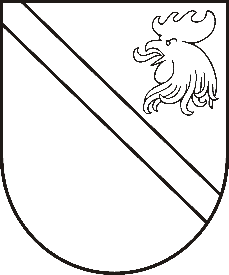 Reģ. Nr. 90000054572Saieta laukums 1, Madona, Madonas novads, LV-4801 t. 64860090, e-pasts: pasts@madona.lv ___________________________________________________________________________MADONAS NOVADA PAŠVALDĪBAS DOMESLĒMUMSMadonā2020.gada 30.septembrī							           Nr.407									     (protokols Nr.20, 29.p.)Par finansējuma piešķiršanu pedagogiem piemaksai par kvalitāti un sociālās apdrošināšanas obligātajām iemaksām no 2020.gada 1.septembra līdz 31.decembrim Saskaņā 22.08.2017. Ministru kabineta noteikumiem Nr.501 “Pedagogu profesionālās darbības kvalitātes novērtēšanas organizēšanas kārtība”, izglītības iestāžu sniegto informāciju  un Finanšu nodaļas veiktajiem aprēķiniem, ir nepieciešams piešķirt finansējumu pašvaldības apmaksātajiem pedagogiem piemaksai par kvalitāti. Noklausījusies sniegto informāciju, ņemot vērā 22.09.2020. Finanšu un attīstības komitejas atzinumu, atklāti balsojot: PAR – 12 (Andrejs Ceļapīters, Andris Dombrovskis, Zigfrīds Gora, Antra Gotlaufa, Gunārs Ikaunieks, Valda Kļaviņa, Agris Lungevičs, Ivars Miķelsons, Rihards Saulītis, Aleksandrs Šrubs, Gatis Teilis, Kaspars Udrass), PRET – NAV, ATTURAS – NAV, Madonas novada pašvaldības dome NOLEMJ:Piešķirt  finansēju EUR 19724,00 apmērā pedagogiem piemaksai par kvalitāti un sociālās apdrošināšanas obligātajām iemaksām no 2020.gada 1.septembra līdz 31.decembrim no budžetā pedagogu darba samaksai paredzētajiem līdzekļiem saskaņā ar pievienoto sarakstu.Domes priekšsēdētājs					         	         A.LungevičsS.Seržāne 64860562